		Федеральное государственное бюджетное 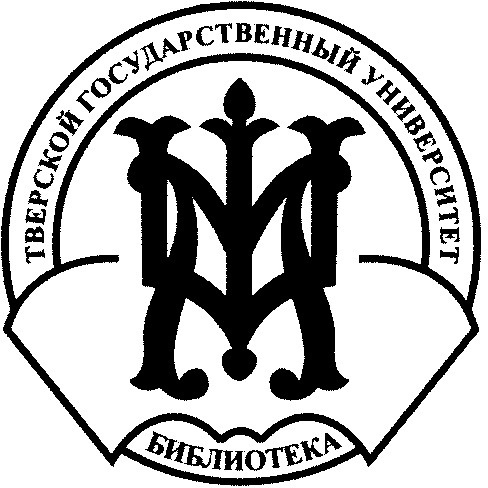 	образовательное учреждение высшего образования	Тверской государственный университет		Научная библиотека	145 лет образованияТвГУ и Научной библиотекиНаучно-практическая конференция «Инновационная деятельность современных библиотек: опыт и проблемы».20 ноября 2015 года(ул. Володарского, д.44 а. Большой читальный зал)ПРОГРАММАТверь Открытие 10.00-11.00Регистрация участников11.00-11.10Приветственное слово.Скаковская Л.Н. Первый проректор-проректор по УВР.11.10-11.25История библиотеки школы Максимовича. Ильина Т.А., заведующая отделом редких книг НБ ТвГУ.11.25-11.45Основные направления информатизации НБ ТвГУ. Трачек Е. Ю., заместитель директора по информационным технологиям, НБ ТвГУ.11.45-12.05Проблемы использования электронных ресурсов в Научной библиотеке ТГМУ. Миронова И. В., заведующая отделом электронных библиотечных ресурсов, НБ Тверского ГМУ Минздрава России.12.05-12.25Фонды библиотек в цифровую эпоху: традиционные и электронные ресурсы, комплектование, использование. Алексеева Е.В., заведующая отделом комплектования и научной обработки документов НБ ТвГУ.12.25-12.45Новые возможности АИБС Мега-Про. Прокофьева Г. С., заведующая отделом компьютеризации библиотечных ресурсов, НБ ТвГУ.12.45-13.05Электронный каталог Научной библиотеки ТвГУ на внешних платформах. Федорова С. Б., заведующая информационно-библиографическим отделом НБ ТвГУ. 13.05-13.25Электронные ресурсы Президентской библиотеки –науке и образованию.Комарова Г. В., руководитель Тверского регионального центра Президентской библиотеки имени Б.Н. Ельцин.13.30-14.00Кофе-брейк14.00-14.20Новые технологии в работе отдела Абонемент гуманитарной литературы Научной библиотеки ТвГУ. Власова А. А., заведующая отделом Абонемент гуманитарной литературы НБ ТвГУ.14.20-14.40Сохраняя традиции- искать новое.(Опыт работы МБС г. Твери)Крайняя Ю.В., заместитель директора Муниципальная библиотечная система г. Твери.14.40-15.00Ресурс информационного обеспечения медицинских работников: сайт ОНМБ Шерстнева Г.Н. главный библиотекарь Областной научной медицинской библиотеки Тверская областная медицинская библиотека.15.00-15.20Социокультурная реабилитация людей с проблемами зрения, слуха и зрения одновременно в условиях учебного заведения.Бирюкова И.Н. заведующая методическим отделом Тверской областной специализированной библиотеки слепых им. М.И. Суворова